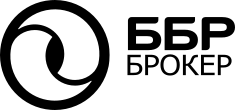 Политика обработки персональных данных в ООО «ББР БРОКЕР»(редакция № 3 от «17» января 2023г.)Санкт-Петербург2023г.ОглавлениеЧасть I. Общие положения	31.	Статус Политики	32.	Основные термины и определения	4Часть II. Организация обработки персональных данных	53.	Цели обработки персональных данных	54.	Категории субъектов персональных данных.	55.	Категории и перечень обрабатываемых персональных данных	66.	Принципы обработки персональных данных	67.	Права и обязанности сторон.	78.	Право Субъекта на получение сведений об обработке персональных данных.	89.	Право Субъекта на уточнение, блокирование и уничтожение данных.	10Часть III. Требования к обработке персональных данных	1110.	Поручение на обработку персональных данных.	1111.	Сбор персональных данных и согласие на обработку.	1212.	Уточнение персональных данных.	1313.	Отзыв согласия на обработку.	1414.	Обработка без использования средств автоматизации.	1415.	Передача (распространение).	1516.	Сроки обработки и уничтожения.	1517.	Устранение нарушений при обработке персональных данных.	1618.	Приём обращений Субъектов.	17Часть IV. Защита персональных данных	18Часть V. Ответственность	19Часть I. Общие положенияСтатус ПолитикиПолитика обработки персональных данных в обществе с ограниченной ответственностью «ББР БРОКЕР» (далее – Политика, ООО «ББР БРОКЕР») разработана исходя из характера и масштаба деятельности ООО «ББР БРОКЕР» в соответствии с законодательством Российской Федерации в области персональных данных, в том числе:Трудовым кодексом Российской Федерации; Федеральным законом от 27.07.2006г. № 152-ФЗ «О персональных данных» (далее – Федеральный закон №152-ФЗ); Федеральным законом от 27.07.2006г. № 149-ФЗ «Об информации, информационных технологиях и о защите информации»; Постановлением Правительства Российской Федерации от 15.09.2008 г. № 687 «Об утверждении Положения об особенностях обработки персональных данных, осуществляемой без использования средств автоматизации»;Федеральным законом от 06.04.2011г. № 63-ФЗ «Об электронной подписи»;Федеральным законом от 22.10.2004г. № 125-ФЗ «Об архивном деле в РФ»;Договорами и соглашениями ООО «ББР БРОКЕР»; Согласиями субъектов персональных данных;а также в соответствии с иными федеральными законами и подзаконными актами Российской Федерации, определяющими случаи и особенности обработки персональных данных и обеспечения безопасности и конфиденциальности такой информации.Политика разработана в целях реализации требований законодательства Российской Федерации в области обработки и обеспечения безопасности персональных данных и направлена на обеспечение защиты прав и свобод человека и гражданина при обработке его персональных данных в ООО «ББР БРОКЕР».Настоящая Политика устанавливает:цели обработки Персональных данных;классификацию Персональных данных и Субъектов персональных данных;общие принципы обработки Персональных данных;основных участников системы управления процессом обработки Персональных данных;основные подходы к системе управления процессом обработки Персональных данных.Положения настоящей Политики являются обязательными для исполнения всеми сотрудниками ООО «ББР БРОКЕР», имеющими доступ к Персональным данным.Настоящая Политика является общедоступным документом ООО «ББР БРОКЕР» и предусматривает возможность ознакомления любых лиц с ее действующей версией, путем опубликования в сети Интернет на Сайте ООО «ББР БРОКЕР»: https://bbrbroker.ru/. Сведения об ООО «ББР БРОКЕР» и лице, ответственным за организацию обработки Персональных данных внесены по заявлению ООО «ББР БРОКЕР» в Реестр операторов, осуществляющих обработку персональных данных, размещённый на сайте Федеральной службы по надзору в сфере связи, информационных технологий и массовых коммуникаций – Роскомнадзора в сети Интернет: https://rkn.gov.ru/. В соответствии с поставленными целями и задачами ООО «ББР БРОКЕР» до начала обработки Персональных данных назначает Ответственного за организацию обработки персональных данных.Пересмотр и обновление настоящей Политики осуществляется в связи с изменениями законодательства Российской Федерации в области персональных данных, по результатам анализа актуальности, достаточности и эффективности используемых мер обеспечения безопасности Персональных данных при их обработке в Информационных системах Персональных данных ООО «ББР БРОКЕР», а также по результатам других контрольных мероприятий. Политика раскрывается на Сайте ООО «ББР БРОКЕР» в сети Интернет не позднее рабочего дня, следующего за днём утверждения новой редакции (внесения изменений).Ответственность за актуализацию настоящей Политики возлагается на Контролёра.Ответственность за раскрытие Политики возлагается на лицо, ответственное за актуализацию информации на сайте ООО «ББР БРОКЕР». Ответственность за направление указанному лицу документа, подлежащего раскрытию, возлагается на Контролёра.Указание на пункты, разделы и Приложения в Политике являются ссылками на пункты, разделы и Приложения к самой Политике.Основные термины и определенияТермины, используемые в тексте Политики, имеют следующие значения:Архивный перечень – утверждённый федеральным органом исполнительной власти, осуществляющим функции по регулированию в сфере архивного дела, перечень архивных документов, образующихся в ходе деятельности ООО «ББР БРОКЕР», с указанием сроков их хранения.Блокирование - временное прекращение Обработки персональных данных (за исключением случаев, если Обработка необходима для уточнения Персональных данных).Информационная система - совокупность содержащихся в базах данных Персональных данных и обеспечивающих их Обработку информационных технологий и технических средств.Клиент – любое лицо, в том числе вне зависимости от организационно-правовой формы, заключившее (планирующее заключить) с ООО «ББР БРОКЕР» договор или соглашение (совершить иные действия, приравненные к заключению договора или соглашения).Контролёр – сотрудник ООО «ББР БРОКЕР», исполняющий функции внутреннего контролёра в соответствии с Указанием Банка России № 5683-У от 28.12.2020 «О требованиях к системе внутреннего контроля профессионального участника рынка ценных бумаг».Нормативные требования – обязательные для исполнения ООО «ББР БРОКЕР», его органами управления, сотрудниками требований законодательных и нормативных актов Российской Федерации, Устава, внутренних нормативных и организационно-распорядительных документов ООО «ББР БРОКЕР», базовых стандартов и стандартов саморегулируемых организаций, иных документов.Обезличивание персональных данных - действия, в результате которых становится невозможным без использования дополнительной информации определить принадлежность Персональных данных конкретному Субъекту персональных данных.Ответственный за организацию Обработки персональных данных – должностное лицо, которое назначается Приказом Генерального директора, организующее принятие правовых, организационных и технических мер в целях обеспечения надлежащего выполнения функций по организации Обработки персональных данных в ООО «ББР БРОКЕР» в соответствии с положениями законодательства Российской Федерации в области Персональных данных.Персональные данные - любая информация, относящаяся к прямо или косвенно определенному, или определяемому физическому лицу (Субъекту персональных данных). Персональные данные, разрешенные субъектом персональных данных для распространения - Персональные данные, доступ неограниченного круга лиц к которым предоставлен Субъектом персональных данных путем дачи согласия на обработку персональных данных, разрешенных Субъектом персональных данных для распространения в порядке, предусмотренном Федеральным законом №152-ФЗ. Предоставление - действия, направленные на раскрытие Персональных данных определенному лицу или определенному кругу лиц. Распространение - действия, направленные на раскрытие Персональных данных неопределенному кругу лиц.Согласие на обработку персональных данных – действия Субъекта персональных данных, в соответствии с п.1 части 1 ст.6 Федерального закона №152-ФЗ, устанавливающие, что обработка персональных данных осуществляется с согласия субъекта персональных данных на обработку его персональных данных. Специальная категория Персональных данных – сведения касающиеся расовой, национальной принадлежности, политических взглядов, религиозных или философских убеждений, состояния здоровья, интимной жизни.Субъект (Субъект персональных данных) – физическое лицо, прямо или косвенно определенное (или лицо, определяемое на основании персональных данных).Иные термины, значение которых не определено в настоящей Политике, подлежат толкованию в соответствии с законодательными и нормативными актами Российской Федерации.Часть II. Организация обработки персональных данныхЦели обработки персональных данныхОбработка Персональных данных сотрудниками ООО «ББР БРОКЕР» в Информационной системе осуществляется в целях:привлечения и отбора кандидатов на работу в ООО «ББР БРОКЕР»;заключения и исполнения трудовых договоров, исполнения обязанностей, возложенных на ООО «ББР БРОКЕР» законодательством о труде, социальной защите, пенсионном обеспечении, обязательном страховании и воинском учёте;исполнения законодательства о выявлении бенефициарных владельцев ООО «ББР БРОКЕР», учёта аффилированных лиц ООО «ББР БРОКЕР»;заключения и исполнения договоров на предоставление услуг профессионального участника рынка ценных бумаг, не требующих или требующих специальной квалификации, тестирования или оценки клиента.Категории субъектов персональных данных.Сотрудники ООО «ББР БРОКЕР» осуществляют Обработку, полученных в установленном Федеральным законом №152-ФЗ порядке, Персональных данных, принадлежащих следующим категориям Субъектов персональных данных:кандидатам на должности ООО «ББР БРОКЕР»;кандидатам в состав органов управления ООО «ББР БРОКЕР»;сотрудникам ООО «ББР БРОКЕР», уволенным сотрудникам, близким родственникам, членам семьи сотрудников;членам органов управления ООО «ББР БРОКЕР», лицам, имеющим право распоряжаться долями в уставном капитале ООО «ББР БРОКЕР»;потенциальным клиентам, клиентам, бывшим клиентам ООО «ББР БРОКЕР» - физическим лицам, индивидуальным предпринимателям, выгодоприобретателям, бенефициарным владельцам;представителям (уполномоченным лицам) ООО «ББР БРОКЕР», контрагентов ООО «ББР БРОКЕР»;физическим лицам, заключившим с ООО «ББР БРОКЕР» гражданско-правовые договоры на оказание услуг ООО «ББР БРОКЕР»;иным субъектам, обращающимся в ООО «ББР БРОКЕР» (при необходимости обработки их Персональных данных для целей выполнения их запросов).Категории и перечень обрабатываемых персональных данныхКатегории и перечень Персональных данных, в том числе Специальных категорий персональных данных, обрабатываемых в ООО «ББР БРОКЕР», определяются в соответствии с законодательством Российской Федерации и локальными нормативными актами ООО «ББР БРОКЕР» с учетом целей Обработки персональных данных, указанных в разделе 3 настоящей Политики.ООО «ББР БРОКЕР» обрабатывает следующие категории Персональных данных: Персональные данные; Обезличенные Персональные данные; Специальные Персональные данные. В соответствии с Федеральным законом №152-ФЗ перечень сведений, которые относятся к Персональным данным не является закрытым. Персональными данными считается любой возможный набор сведений (информации, данных), который позволяет с уверенность выделить физическое лицо из множества иных лиц.ООО «ББР БРОКЕР» вправе осуществлять обработку Специальной категории персональных данных, касающейся состояния здоровья Субъекта персональных данных, в случаях, предусмотренных законодательством Российской Федерации.ООО «ББР БРОКЕР» не осуществляет обработку Специальных категорий персональных данных, касающихся расовой и национальной принадлежности, политических взглядов, религиозных и философских убеждений, интимной жизни, судимости физических лиц, если иное не установлено законодательством Российской Федерации.Принципы обработки персональных данныхОбработка персональных данных организована ООО «ББР БРОКЕР» на принципе законности целей:объем обрабатываемых Персональных данных устанавливается исходя из заявленных целей обработки. Обработка персональных данных в ООО «ББР БРОКЕР» осуществляется на законной, справедливой основе и ограничивается достижением конкретных, заранее определенных и законных целей, определённых Разделом 3 настоящей Политики. Обработке подлежат только персональные данные, которые отвечают целям их обработки;избыточность обрабатываемых Персональных данных не допускается;не допускается обработка Персональных данных, несовместимых с целями сбора и обработки Персональных данных. Если ООО «ББР БРОКЕР» каким-либо образом получил Персональные данные, не соответствующие целям обработки, сотрудник, принявший (обнаруживших) указанные данные, должен уничтожить их в порядке, определённом Разделе 16 настоящей Политики;не допускается объединение баз данных, содержащих Персональные данные, обработка которых осуществляется в целях, несовместимых между собой;решение о том, совместимы ли цели, принимается Контролёром ООО «ББР БРОКЕР».Базы данных, используемые ООО «ББР БРОКЕР» для обработки персональных данных, располагаются на территории Российской Федерации.Обработка Персональных данных организована ООО «ББР БРОКЕР» на принципе точности Персональных данных и их достаточности:при обработке Персональных данных должны быть обеспечены их точность, достаточность, а в необходимых случаях и актуальность по отношению к целям обработки:если ООО «ББР БРОКЕР» признаёт данные неполными или неточными, такие данные уточняются в соответствии с Разделом 12 настоящей Политики или удаляются без обработки в соответствии с Разделом 16 настоящей Политики.Обработка Персональных данных организована ООО «ББР БРОКЕР» на принципе обеспечения конфиденциальности и защиты Персональных данных в соответствии с Частью IV настоящей Политики. ООО «ББР БРОКЕР», его сотрудники, лица, которым поручена обработка Персональных данных не раскрывают третьим лицам Персональные данные без Согласия субъекта, если иное не предусмотрено Федеральным законом №152-ФЗ;ООО «ББР БРОКЕР» не распространяет Персональные данные Субъекта, исключая случаи, когда необходимость распространения прямо предусмотрена законодательными и нормативными актами Российской Федерации.Обработка Персональных данных организована ООО «ББР БРОКЕР» на принципе обеспечения условий и сроков хранения Персональных данных:хранение Персональных данных осуществляется в форме, позволяющей определить Субъекта, не дольше, чем этого требуют цели обработки, если срок хранения не установлен Федеральным законом №152-ФЗ, договором, стороной, выгодоприобретателем или поручителем, по которому является Субъект;обрабатываемые Персональные данные подлежат уничтожению либо обезличиванию по достижении целей обработки или в случае утраты необходимости в достижении целей, если иное не предусмотрено Федеральным законом №152-ФЗ;ООО «ББР БРОКЕР» на основании обработки Персональных данных не принимает решений, порождающих юридические последствия в отношении Субъекта или иным образом затрагивающих его права и законные интересы.Порядок обработки Персональных данных определяется ООО «ББР БРОКЕР» самостоятельно, исходя из имеющихся в его распоряжении ресурсов и применяемых порядков осуществления операций, внутреннего контроля и защиты информации.Вне зависимости от того, использует ли ООО «ББР БРОКЕР» для обработки Персональных данных системы автоматизации, Персональные данные по способам обработки подразделяются на:обрабатываемые без использования средств автоматизации;обрабатываемые с использованием средств автоматизации.Персональные данные считают обрабатываемыми без использования средств автоматизации, если их использование, уточнение, распространение, уничтожение осуществляется при непосредственном участии сотрудника ООО «ББР БРОКЕР». Тот факт, что данные хранятся или извлекаются из Информационной системы, не влияет на факт признания обработки без использования средств автоматизации.Иные Персональные данные считаются обрабатываемыми с использованием средств автоматизации.Права и обязанности сторон.ООО «ББР БРОКЕР» как Оператор персональных данных, вправе:отстаивать свои интересы в суде;предоставлять Персональные данные Субъекта иным лицам, если это предусмотрено законодательными и нормативными актами Российской Федерации (налоговым, правоохранительным органам и др.);отказывать в предоставлении Персональных данных, в случаях, предусмотренных законодательными и нормативными актами Российской Федерации;использовать Персональные данные Субъекта без его Согласия, в случаях, предусмотренных законодательными и нормативными актами Российской Федерации.ООО «ББР БРОКЕР» как Оператор персональных данных, обязан:предоставлять Субъекту по его запросу информацию, касающуюся обработки его Персональных данных, либо на законных основаниях предоставить отказ, в соответствии с п.8.4 настоящей Политики;по требованию Субъекта уточнять обрабатываемые Персональные данные, блокировать их или удалять, если Персональные данные являются неполными, устаревшими, неточными, незаконно полученными или не являются необходимыми для заявленной цели обработки в соответствии с Разделом 9 и 17 настоящей Политики;уведомлять Субъекта об обработке Персональных данных если Персональные данные были получены не от Субъекта в соответствии с п. 8.7 настоящей Политики;прекратить обработку Персональных данных и уничтожить их в соответствии с Разделом 16 настоящей Политики.Субъект имеет право:требовать уточнения своих Персональных данных, их блокирования или уничтожения если данные являются неполными, устаревшими, недостоверными, незаконно полученными или не являются необходимыми для заявленной цели обработки, а также принимать предусмотренные Федеральным законом №152-ФЗ меры по защите своих прав;требовать перечень своих Персональных данных, обрабатываемых ООО «ББР БРОКЕР» и источник их получения;получать информацию о сроках обработки своих Персональных данных, в том числе о сроках их хранения;требовать извещения всех лиц, которым ранее были сообщены неверные или неполные его Персональные данные, обо всех произведенных в них исключениях, исправлениях или дополнениях;обжаловать в уполномоченном органе по защите прав субъектов персональных данных или в судебном порядке неправомерные действия или бездействия при обработке его Персональных данных;на защиту своих прав и законных интересов, в том числе на возмещение убытков и (или) компенсацию морального вреда в судебном порядке.Субъект обязан:своевременно и точно предоставлять Персональные данные, необходимые ООО «ББР БРОКЕР» для исполнения обязательств перед Субъектом;уведомлять ООО «ББР БРОКЕР» об изменении сведений, содержащих Персональные данные, в порядке, составе и в срок, определённый Договорами и соглашениями между ООО «ББР БРОКЕР» и Субъектом.Обязанности, права и функции, Субъекта, предоставленные ему Политикой или нормативными требованиями, могут быть реализованы им самим или его уполномоченным представителем. В последнем случаи в распоряжении ООО «ББР БРОКЕР» должен быть предоставлен документ, подтверждающий полномочия представителя (в оригинале или нотариально заверенной копии). ООО «ББР БРОКЕР» также вправе самостоятельно изготовить копию с такого документа и хранить её наравне с оригиналом.Право Субъекта на получение сведений об обработке персональных данных.ООО «ББР БРОКЕР» обязан безвозмездно предоставить Субъекту информацию, указанную ниже, в случаях, предусмотренных п.8.2 – 8.3 настоящей Политики:о подтверждении факта обработки Персональных данных ООО «ББР БРОКЕР»;о правовых основаниях и целях обработки Персональных данных;о применяемых ООО «ББР БРОКЕР» способах обработки Персональных данных;о наименовании и месте нахождения ООО «ББР БРОКЕР», о лицах (за исключением сотрудников ООО «ББР БРОКЕР»), которые имеют доступ к Персональным данным или которым могут быть предоставлены или раскрыты Персональные данные на основании Договора или соглашения с ООО «ББР БРОКЕР» или на основании Федерального законом №152-ФЗ;об обрабатываемых Персональных данных, относящихся к соответствующему Субъекту персональных данных, об источнике их получения, если иной порядок представления таких данных не предусмотрен Федерального законом №152-ФЗ;о сроках обработки Персональных данных, в том числе сроках их хранения;о порядке осуществления Субъектом персональных данных прав, предусмотренных Федеральным законом № 152-ФЗ;об осуществленной или о предполагаемой трансграничной передаче Персональных данных;о наименовании (фамилии, имени, отчестве) и адресе лица, осуществляющего обработку Персональных данных по поручению ООО «ББР БРОКЕР», если обработка поручена или будет поручена такому лицу;о способах исполнения обязанностей, установленных ст.18.1 Федерального законом №152-ФЗ;иные сведения, предусмотренные Федеральным законом №152-ФЗ или законодательными и нормативными актами Российской Федерации. Субъект, если иное не следует из законодательных или нормативных актов Российской Федерации, вправе направить ООО «ББР БРОКЕР» запрос об обработке персональных данных, содержащий указание на предоставление Субъекту информации, обрабатываемой ООО «ББР БРОКЕР». Запрос должен содержать:номер, дату выдачи, орган, выдавший основной документ, удостоверяющий личность Субъекта (его представителя);сведения, подтверждающие участие Субъекта в отношениях с ООО «ББР БРОКЕР» (номер и дата заключения договора или соглашения, условное словесное обозначение, иные сведения), или иное подтверждение факта обработки Персональных данных ООО «ББР БРОКЕР»;подпись Субъекта (его представителя);обоснование направление повторного запроса (при направлении повторного запроса в течение 30 (тридцати) дней от даты направления идентичного запроса). Запрос регистрируется в соответствии с Разделом 18 настоящей Политики и направляется Контролёру, который проверяет его на наличие перечисленных ниже оснований для отказа в предоставлении информации:запрос не содержит сведения, указанные выше;у ООО «ББР БРОКЕР» отсутствуют документы, подтверждающие полномочия представителя, подписавшего запрос;менее 30 (тридцати) дней назад ООО «ББР БРОКЕР» уже был направлен идентичный запрос. Исключением являются случаи, когда:более короткий срок установлен Федеральным законом №152-ФЗ или принятыми в соответствии с ним нормативными актами), договором, стороной (выгодоприобретателем, поручителем) по которому является Субъект;ООО «ББР БРОКЕР» не предоставил Субъекту его данные для ознакомления в полном объёме по результатам рассмотрения первоначального обращения. При наличии достаточных обоснований для отказа от исполнения запроса, Контролёр направляет подателю запроса мотивированный отказ с указанием оснований и ссылок на положения части 8 ст.14 Федеральным законом №152-ФЗ (иного федерального закона). Отказ направляется по реквизитам, указанным в запросе, не позднее 30 (тридцати) дней от даты получения запроса от Субъекта.Копия отказа помещается в дела Контролёра совместно с ненадлежащим запросом, где и хранится.При отсутствии оснований для отказа, Контролёр направляет способом, указанным в запросе, информацию в доступной форме, не содержащую Персональных данных иных Субъектов, исключая случаи наличия законных оснований для раскрытия таких данных. Информация предоставляется не позднее 30 (тридцати) дней от даты получения запроса.Субъект вправе запросить информацию об обработке Персональных данных при сборе Персональных данных ООО «ББР БРОКЕР».Если запрос представлен в письменном виде, он регистрируется в порядке, предусмотренном Разделом 18 настоящей Политики.Информация предоставляется лицом, осуществляющим сбор Персональных данных, самостоятельно либо при участии Контролёра.В случае, если Персональные данные получены не от Субъекта, ООО «ББР БРОКЕР» до начала обработки Персональных данных предоставляет Субъекту:наименование и адрес ООО «ББР БРОКЕР»;цель обработки Персональных данных и ее правовое основание;предполагаемые пользователи Персональных данных;установленные Федеральным законом №152-ФЗ права Субъекта Персональных данных;перечень Персональных данных;источник получения Персональных данных.Исключением являются случаи, когда:Субъект уведомлен об осуществлении обработки его Персональных данных иным оператором;Персональные данные получены ООО «ББР БРОКЕР» на основании Федерального закона №152-ФЗ или в связи с исполнением договора или соглашения, стороной (выгодоприобретателем, поручителем) по которому является Субъект;предоставление Субъекту сведений нарушает права и законные интересы иных лиц.Право Субъекта на уточнение, блокирование и уничтожение данных. Субъект вправе требовать от ООО «ББР БРОКЕР» уточнения его Персональных данных, их блокирования или уничтожения если Персональные данные являются неполными, устаревшими, неточными, незаконно полученными или не являются необходимыми для заявленной цели обработки.Субъект также вправе требовать от ООО «ББР БРОКЕР» принятия предусмотренных Федеральным законом №152-ФЗ мер по защите своих прав.Указанное требование оформляется и регистрируется в соответствии с Разделом 18 настоящей Политики.При необходимости уточнения Персональных данных к требованию должны быть приложены документы, подтверждающие достоверность сведений, требующих уточнения.Требование направляется Контролёру, который контролирует наличие оснований для отказа от исполнения требования, к которым относятся: запрос не содержит сведения, указанные в п.8.2 настоящей Политики; у ООО «ББР БРОКЕР» отсутствуют документы, подтверждающие полномочия представителя, подписавшего запрос; у ООО «ББР БРОКЕР» отсутствуют основания для реализации действий, предусмотренных требованием. При отсутствии оснований для отказа от исполнения требования Контролёр организует мероприятия по его исполнению, при необходимости – направляя иным подразделениям и должностным лицам ООО «ББР БРОКЕР» требование и приложенные к нему документы.Контролёр информирует подателя требования о результатах его исполнения только если такая необходимость прямо предусмотрена требованием.Требование, ответы и иные сопутствующие документы хранятся в документах Контролёра.Часть III. Требования к обработке персональных данныхПоручение на обработку персональных данных.ООО «ББР БРОКЕР» на основании отдельного договора, если иное прямо не предусмотрено Федеральным законом №152-ФЗ, вправе как поручить обработку Персональных данных иному лицу, так и осуществлять такую обработку по поручению иного лица.Решение о принятии (передаче) функций по обработке Персональных данных принимает Генеральный директор при условии соблюдения условий, указанных в п.10.2 настоящей Политики.Договор о передаче функций по обработке заключается только если одновременно: Субъект дал Согласие на такую передачу в соответствии с Разделом 11 настоящей Политики; в договоре об обработке персональных данных указаны:перечень Персональных данных;цели обработки Персональных данных;перечень действий (операций) с Персональными данные, которые будут совершаться контрагентом;обязанность контрагента соблюдать принципы и правила обработки Персональных данных, предусмотренные законодательством Российской Федерации о персональных данных;обязанность контрагента соблюдать конфиденциальность и обеспечивать безопасность Персональных данных при их обработке;требования к защите обрабатываемых Персональных данных в соответствии со ст. 19 Федерального закона № 152-ФЗ;обязанность контрагента использовать для записи и хранения Персональных данных базы данных на территории Российской Федерации;меры, которые должен предпринять контрагент для выполнения требований законодательства Российской Федерации о персональных данных;обязанность контрагента по запросу предоставлять в течение срока действия договора информацию о соблюдении условий обработки Персональных данных;обязанность контрагента уведомить о случаях компрометации обрабатываемых данных. Если ООО «ББР БРОКЕР» обрабатывает Персональные данные по поручению иного лица на основании отдельного договора, то ООО «ББР БРОКЕР» не обязан получать Согласие субъекта на обработку его данных, однако вправе требовать предоставления подтверждения законности оснований для обработки Персональных данных. Ответственность за действия ООО «ББР БРОКЕР» при обработке Персональных данных в соответствии с заключённым договором несёт контрагент ООО «ББР БРОКЕР».Если ООО «ББР БРОКЕР» поручает обработку Персональных данных иному лицу, то ООО «ББР БРОКЕР» несёт ответственность перед Субъектом за действия контрагента и за подтверждение Согласия субъекта на обработку его данных третьим лицом.ООО «ББР БРОКЕР» обеспечивает прекращение обработки третьим лицом, проводящим обработку Персональных данных, при наступлении сроков завершения обработки в соответствии с Разделом 16 настоящей Политики.Сбор персональных данных и согласие на обработку.Если обработка Персональных данных, за исключением Специальных персональных данных, не связана с:необходимостью достижения целей, предусмотренных международным договором Российской Федерации или Федеральным законом №152-ФЗ;выполнением возложенных законодательством Российской Федерации на ООО «ББР БРОКЕР» функций, полномочий и обязанностей;участием ООО «ББР БРОКЕР» в судопроизводстве и исполнительном производстве;заключением договора по инициативе Субъекта;заключением договора, где Субъект будет выгодоприобретателем или поручителем;необходимостью исполнения договора стороной, выгодоприобретателем или поручителем, по которому является Субъект;необходимостью защиты жизни, здоровья или иных жизненно важных интересов Субъекта и получение его Согласия невозможно;необходимостью осуществления прав и законных интересов ООО «ББР БРОКЕР» или третьих лиц (при условии не нарушения прав и свободы Субъекта);необходимостью опубликования или обязательного раскрытия данных в соответствии с Федеральным законом №152-ФЗ.ООО «ББР БРОКЕР» обязан получить у Субъекта (включая сотрудника) предварительное Согласие, форма, которого должна содержать:в отношении Субъекта (представителя, подписавшего Согласие) - фамилию, имя, отчество, адрес, номер основного документа, удостоверяющего личность, сведения о дате выдачи и выдавшем его органе;если Согласие дано представителем – дополнительно указываются реквизиты доверенности или иного документа, подтверждающего полномочия представителя,наименование и адрес ООО «ББР БРОКЕР»;цель обработки Персональных данных;перечень Персональных данных, на обработку которых дается Согласие;если обработка будет поручена иному лицу – его наименование (фамилия, имя, отчество) и адрес;перечень действий с Персональными данными, на совершение которых дается Согласие, общее описание используемых оператором способов обработки Персональных данных;срок, в течение которого действует Согласие;способ отзыва Согласия, если иное не установлено Федеральным законом №152-ФЗ;подпись Субъекта (его представителя).Если получение Согласия на предоставление Персональных данных и (или) получение Согласия на обработку Персональных данных являются обязательными, ООО «ББР БРОКЕР» обязан разъяснить Субъекту юридические последствия отказа предоставить его Персональные данные и (или) дать Согласие на их обработку.ООО «ББР БРОКЕР» обрабатывает Специальные персональные данные только:в соответствии с законодательством о государственной социальной помощи, трудовым законодательством, пенсионным законодательством России;если обработка необходима для защиты жизни, здоровья или иных жизненно важных интересов Субъекта (иных лиц) и получить Согласие субъекта невозможно;если обработка необходима для установления или осуществления прав Субъекта или третьих лиц, а равно и в связи с осуществлением правосудия;обработка персональных данных осуществляется в соответствии с законодательством об обязательных видах страхования, со страховым законодательством.Обработка Специальных персональных данных в вышеуказанных случаях не требует получение Согласия субъекта.Согласие на обработку Персональных данных может быть предоставлено самим Субъектом либо его уполномоченным представителем. В последнем случае лицо, получающее Согласие в соответствии с п.11.4, приобщает к Согласию оригинал или копию документа, подтверждающего полномочия представителя.Согласие на обработку Персональных данных предоставляется должностному лицу подразделения, осуществляющего обработку Персональных данных в соответствии с внутренними документами ООО «ББР БРОКЕР».Если получение Согласия сопровождалось заключением договора или соглашения, стороной, выгодоприобретателем или поручителем, по которому является Субъект – Согласие хранится совместно с договором или соглашением. Копии Согласия могут предоставляться иным подразделениям и должностным лицам ООО «ББР БРОКЕР», если они также обрабатывают Персональные данные в целях, заявленных в Согласии.В противном случае Согласие хранится в подразделении ООО «ББР БРОКЕР», получившем Согласие, в течение сроков обработки Персональных данных, указанных в Согласии.Уточнение персональных данных.ООО «ББР БРОКЕР» утверждает в составе типовых договоров, соглашений требование о необходимости обновления Персональных данных Субъектами при утере актуальности.Сроки, порядок и состав указанных данных определяется в соответствии с требованиями законодательства Российской Федерации, учитываемыми при определении целей обработки Персональных данных.Одновременно, в случаях, когда это предусмотрено требованиями законодательства Российской Федерации, ООО «ББР БРОКЕР» контролирует актуальность Персональных данных и при выявлении достаточных оснований считать Персональные данные утратившими актуальность, уведомляет Субъекта о необходимости уточнения Персональных данных.Если ООО «ББР БРОКЕР» признаёт Персональные данные утратившими актуальность, обработка таких Персональных данных приостанавливается, исключая обработку в целях уточнения и хранения Персональных данных. В ряде случаев, предусмотренных законодательством Российской Федерации и локальными нормативными документами такая приостановка влечёт необходимость отказа ООО «ББР БРОКЕР» от обслуживания Субъекта.Уточнение Персональных данных производится путём предоставления Субъектом документов, свидетельствующих об изменении Персональных данных (копий удостоверений личности, заявлений об изменении и т.п.).Субъект также вправе направить ООО «ББР БРОКЕР» требование об уточнении Персональных данных в соответствии с Разделом 9 настоящей Политики. Документы, подтверждающие необходимость уточнения Персональных данных, передаются должностному лицу подразделения, осуществляющему ведение документов, фиксирующих Персональные данные, или ответственному за актуализацию Персональных данных в Информационных системах. Уточнение Персональных данных и прекращение их блокирования производится не позднее 7(семи) рабочих дней от даты предоставления актуальных сведений. Если обработка Персональных данных производится по поручению ООО «ББР БРОКЕР» иным лицом – ООО «ББР БРОКЕР» обязан обеспечить соблюдение вышеуказанных сроков.Уточнение Персональных данных, хранящихся в Информационных системах, производится путём изменения информации с одновременным обеспечением возможности получения Персональных данных Субъекта на любую дату, в которую осуществлялась обработка Персональных данных Субъекта.Отдельные особенности уточнения Персональных данных без использования средств автоматизации указаны в Разделе 14 настоящей Политики. Отзыв согласия на обработку.Субъект вправе представить ООО «ББР БРОКЕР» в свободной форме заявление на отзыв Согласия на обработку Персональных данных.Форма заявления должна позволить идентифицировать лицо, подающее заявление, а также Субъект, Согласие которого отзывается.Заявление передаётся должностному лицу подразделения, осуществляющему обработку Персональных данных Субъекта, в случае подачи заявления уполномоченным представителем, с приложением оригинала или копии документа, подтверждающего полномочия представителя Субъекта.Должностное лицо подразделения после принятия заявления осуществляет проверку наличия основания для прекращения обработки Персональных данных и, при наличии, прекращает обработку Персональных данных в соответствии с Разделом 16 настоящей Политики.Даже, в случае отзыва Согласия на обработку Персональных данных ООО «ББР БРОКЕР» продолжает обрабатывать Персональные данные Субъекта, если для такой обработки в соответствии с требованием законодательства Российской Федерации не требуется получение Согласия.Обработка без использования средств автоматизации.При обработке Персональных данных без использования средств автоматизации, сотрудник ООО «ББР БРОКЕР» участвует в обработке Персональных данных в порядке, определённом должностными инструкциями и локальными нормативными документами ООО «ББР БРОКЕР». Для обработки Персональных данных без использования средств автоматизации, сотрудниками ООО «ББР БРОКЕР» используются отдельные формы и материальные носители, не используемые при автоматической обработке информации.При обработке Персональных данных сотрудниками ООО «ББР БРОКЕР» осуществляется обособление Персональных данных от иной информации, а также Персональных данных, цели обработки которых заведомо несовместимы или относятся к различным категориям, для чего используется разные материальные носители или осуществляется запрет на объединение полей формы.Типовые формы, характер которых предполагает или допускает включение в них Персональных данных, разрабатываются и утверждаются с учётом следующего:Типовая форма или связанные с ней документы (инструкция по ее заполнению, карточки, реестры и журналы) должны содержать:сведения о цели обработки Персональных данных;наименование и адрес ООО «ББР БРОКЕР»;фамилию, имя, отчество и адрес Субъекта;источник получения Персональных данных;сроки обработки Персональных данных;перечень действий с персональными данными, которые будут совершаться в процессе их обработки;общее описание используемых ООО «ББР БРОКЕР» способов обработки Персональных данных.В случае, если получение Персональных данных сопровождается необходимостью получения предварительного Согласия в соответствии с Разделом 11 настоящей Политики, то типовая форма должна предусматривать поле, в котором Субъект может поставить отметку о своем согласии.В случае, если типовая форма предусматривает указание Персональных данных нескольких Субъектов, то типовая форма составляется так, чтобы каждый из заполняющих форму Субъект, имел возможность ознакомиться со своими Персональными данными в форме, не нарушая прав и законных интересов иных Субъектов персональных данных.В случае несовместимости целей обработки Персональных данных, зафиксированных на одном материальном носителе, а также отсутствия возможности носителя осуществлять обработку Персональных данных отдельно от других зафиксированных на том же носителе Персональных данных, ООО «ББР БРОКЕР»:При необходимости отдельного использования или распространения определенных Персональных данных осуществляет копирование таких Персональных данных способом, исключающим одновременное копирование Персональных данных, не подлежащих распространению и использованию, и использует (распространяет) копию Персональных данных.При необходимости уничтожения или блокирования части Персональных данных уничтожает или блокирует материальный носитель с предварительным копированием сведений, не подлежащих уничтожению или блокированию, способом, исключающим одновременное копирование Персональных данных, подлежащих уничтожению или блокированию.Уточнение Персональных данных производится путем обновления или изменения данных на материальном носителе, а если это невозможно - путем фиксации на том же материальном носителе сведений о вносимых в них изменениях либо путем изготовления нового материального носителя с уточненными Персональными данными.Передача (распространение).ООО «ББР БРОКЕР» передаёт и распространяет Персональные данные третьим лицам только когда в соответствии с законодательством Российской Федерации такая передача и распространение не требует получение предварительного Согласия субъекта.По общим правилам, ООО «ББР БРОКЕР» не осуществляет трансграничную передачу Персональных данных, однако может быть обязан осуществить такую передачу в соответствии с требованиями законодательства об иностранном налогообложении.Если такая обязанность возникает, ООО «ББР БРОКЕР» обеспечивает соблюдение установленных законодательством Российской Федерации требований к обеспечению безопасности данных при передаче и получению Согласия субъекта (при передаче на территорию государств, не обеспечивающих адекватную защиту прав субъектов персональных данных). Сроки обработки и уничтожения.Персональные данные, обработка которых не подразумевает получения Согласия на обработку в соответствии с Разделом 11 настоящей Политики, обрабатываются от даты их получения до наиболее поздней из следующих дат:дата завершения срока хранения в соответствии с законодательством об архивном делопроизводстве (иными законодательными и нормативными актами, определяющими срок хранения персональных данных);дата достижения всех целей обработки Персональных данных;если различные нормы законодательства Российской Федерации устанавливают разные сроки хранения – ООО «ББР БРОКЕР» руководствуется наибольшим из указанных сроков.Персональные данные, на обработку которых требуется Согласие субъекта, обрабатываются от даты подписания Согласия до наиболее ранней из следующих дат:дата истечения срока обработки, указанная в Согласии субъекта;дата отзыва Согласия субъектом.После истечения срока обработки Персональных данных, они уничтожаются в течение 30 (тридцати) календарных дней в порядке, указанном в п.16.4 настоящей Политики. При невозможности соблюдения указанного срока, Персональные данные блокируются на период не более, чем 6 (шесть) месяцев, если иной срок не установлен Федеральным законом № 152-ФЗ.Указанный срок может быть продлён соглашением с Субъектом либо договором, стороной (выгодоприобретателем, поручителем) по которому является Субъект.Срок уничтожения Персональных данных, обрабатываемых на основании Согласия субъекта, также может быть продлён если сохранение Персональных данных требуется для достижения целей обработки Персональных данных.Уничтожение Персональных данных, зафиксированных в документах, производится путём уничтожения документов способом, исключающим восстановление документа (сжигание, измельчение и т.п.). Уничтожение документов по завершении их сроков обязательного хранения в соответствии с законодательством об архивном делопроизводстве фиксируется документом за подписью лица, проводившего уничтожение.Уничтожение Персональных данных, хранящихся в информационных системах, может проводиться путём уничтожения всех носителей информации, хранящих информацию о Персональных данных, путём удаления информации без возможности восстановления либо путём анонимизации данных (удаления любой дополнительной информации, позволяющей использовать сведения для прямого или косвенного определения физического лица).Уничтожение Персональных данных, обрабатываемых без использования средств автоматизации, может производиться способом, исключающим дальнейшую обработку этих Персональных данных с сохранением возможности обработки иных данных, зафиксированных на материальном носителе (удаление, вымарывание).При наступлении оснований для уничтожения (блокирования) Персональных данных, обрабатываемых иным лицом по поручению ООО «ББР БРОКЕР», ООО «ББР БРОКЕР» обеспечивает уничтожение (блокирование) данных третьим лицом в сроки, предписанные для уничтожения.Устранение нарушений при обработке персональных данных.В случае выявления неправомерной обработки Персональных данных при обращении (запросе) Субъекта или уполномоченного органа по защите прав субъектов Персональных данных, ООО «ББР БРОКЕР» блокирует (обеспечивает блокирование) неправомерно обрабатываемые данные, относящихся к этому Субъекту, с момента такого обращения или получения указанного запроса на период проверки. При выявлении неточных Персональных данных при обращении (запросе) Субъекта или уполномоченного органа по защите прав субъектов Персональных данных, ООО «ББР БРОКЕР» блокирует (обеспечивает блокирование) Персональных данных, относящихся к этому Субъекту с момента такого обращения или получения указанного запроса на период проверки, если блокирование не нарушает права и законные интересы Субъекта или третьих лиц. В случае, если Персональные данные подлежат уничтожению по причине предоставления Субъектом (его представителем) подтверждения того, что Персональные данные являются незаконно полученными или не являются необходимыми для заявленной цели обработки, ООО «ББР БРОКЕР» уничтожает соответствующие Персональные данные не позднее 7 (семи) рабочих дней от даты получения подтверждения.Дополнительно, Контролёр информирует Субъекта (его представителя) о внесённых изменения и предпринятых мерах, а также организует разумные меры по уведомлению третьих лиц, которым Персональные данные этого Субъекта были переданы.Документы, подтверждающие основания для уничтожения Персональных данных и направление соответствующей информации, помещаются в дела Контролёра. При выявлении неправомерной обработки Персональных данных ООО «ББР БРОКЕР» (иным лицом по его поручению), ООО «ББР БРОКЕР» прекращает обработку (обеспечивает прекращение обработки) таких Персональных данных не позднее 3 (трёх) рабочих дней от даты выявления такого события. Информация о прекращении направляется Контролёру.Не позднее 10 (десяти) рабочих дней от даты выявления неправомерности обработки Персональных данных, ООО «ББР БРОКЕР» предпринимает все возможные действия по обеспечению правомерности обработки.В случае, если невозможно обеспечить правомерность обработки, ООО «ББР БРОКЕР» не позднее 10 (десяти) рабочих дней от даты выявления неправомерности обработки, осуществляет уничтожение Персональных данных (обеспечивает их уничтожение) и информирует об этом Контролёра.Контролёр направляет Субъекту в свободной форме уведомление об устранении допущенных нарушений или об уничтожении его Персональных данных. Если выявление неправомерности сопровождалось взаимоотношениями с уполномоченными органами по защите прав субъектов Персональных данных – копия уведомления направляется указанному органу.При установлении факта неправомерной или случайной передачи (предоставления, распространения, доступа) Персональных данных, повлекшей нарушение прав Субъектов, ООО «ББР БРОКЕР» обязан уведомить Роскомнадзор:в течение 24 часов - о произошедшем инциденте, о предполагаемых причинах, повлекших нарушение прав Субъектов, и предполагаемом вреде, нанесенном правам Субъектов, о принятых мерах по устранению последствий соответствующего инцидента, а также предоставить сведения о лице, уполномоченном оператором на взаимодействие с уполномоченным органом по защите прав Субъектов, по вопросам, связанным с выявленным инцидентом;в течение семидесяти двух часов - о результатах внутреннего расследования выявленного инцидента, а также предоставить сведения о лицах, действия которых стали причиной выявленного инцидента (при наличии).Отсчёт указанных сроков ведётся с момента выявления события или получения ООО «ББР БРОКЕР» сведений о событии.Уведомление производится Контролёром по электронным формам, размещённым на сайте Роскомнадзора в сети Интернет.Приём обращений Субъектов.Обращения и запросы Субъектов Персональных данных регистрируются в соответствии с Положением «О документообороте» ООО «ББР БРОКЕР».Копии зарегистрированных обращений, запросов направляются Контролёру в день их регистрации для обеспечения контроля за сроками обработки, установленными настоящей Политикой.В случае обращения Субъекта к ООО «ББР БРОКЕР» с требованием о прекращении обработки Персональных данных, ООО «ББР БРОКЕР» в срок, не превышающий 10 (десяти) рабочих дней с даты получения требования прекращает такую обработку (обеспечивает её прекращение), исключая случаи, указанные в Федеральном законе № 115-ФЗ.Часть IV. Защита персональных данныхПерсональные данные являются конфиденциальной, строго охраняемой информацией и на них распространяются все требования, установленные локальными документами ООО «ББР БРОКЕР» к защите конфиденциальной информации. Обеспечение защиты персональных данных является одной из приоритетных задач ООО «ББР БРОКЕР».ООО «ББР БРОКЕР» предпринимает необходимые и достаточные правовые, организационные и технические меры для обеспечения безопасности Персональных данных для их защиты от несанкционированного (в том числе, случайного) доступа, уничтожения, изменения, блокирования доступа и других несанкционированных действий. К таким мерам, в частности, относятся:назначение лиц, ответственных за организацию обработки персональных данных в ООО «ББР БРОКЕР» участвующих в обработке персональных данных; разработка, утверждение локальных нормативных актов по вопросам обработки Персональных данных, информационной безопасности, ознакомление с ними сотрудников ООО «ББР БРОКЕР»; обучение сотрудников, участвующих в обработке Персональных данных с нормативными требованиями по вопросам обработки персональных данных, обеспечения информационной безопасности ООО «ББР БРОКЕР»; обеспечение физической безопасности помещений и средств обработки, пропускной режим, охрана, видеонаблюдение; ограничение и разграничение доступа сотрудников и иных лиц к Персональным данным и средствам обработки, мониторинг действий с персональными данными; определение угроз безопасности Персональных данных при их обработке в информационных системах персональных данных, формирование на их основе моделей угроз; применение средств обеспечения безопасности (антивирусных средств, межсетевых экранов, средств защиты от несанкционированного доступа, средств криптографической защиты информации); учёт и хранение носителей информации, исключающее их хищение, подмену, несанкционированное копирование и уничтожение; резервное копирование информации ООО «ББР БРОКЕР» для возможности восстановления; осуществление внутреннего контроля за соблюдением установленного порядка, проверка эффективности принятых мер, реагирование на инциденты;проверка наличия в договорах, соглашениях, включение при необходимости в договоры, соглашения пунктов об обеспечении конфиденциальности и безопасности персональных данных;иные меры в соответствии с локальными нормативными актами ООО «ББР БРОКЕР».Ответственным за организацию обработки Персональных данных в ООО «ББР БРОКЕР», является системный администратор, который получает указания непосредственно от Генерального директора и подотчётен ему. Системный администратор:осуществляет внутренний контроль за соблюдением ООО «ББР БРОКЕР» и его сотрудниками законодательства Российской Федерации о персональных данных, в том числе требований к защите персональных данных;доводит до сведения сотрудников ООО «ББР БРОКЕР» положения законодательства Российской Федерации о персональных данных, локальных нормативных актов по вопросам обработки персональных данных, требований к защите персональных данных;организовывает приём и обработку обращений и запросов Субъектов персональных данных или их представителей.Функции, возлагаемые Политикой на сотрудников ООО «ББР БРОКЕР», исполняются сотрудниками, постоянно или временно занимающими соответствующие должности.Часть V. ОтветственностьКонтроль исполнения требований настоящей Политики осуществляется Ответственным за организацию Обработки Персональных данных в ООО «ББР БРОКЕР». Лица, виновные в нарушении норм, регулирующих Обработку Персональных данных и защиту обрабатываемых в ООО «ББР БРОКЕР» Персональных данных, несут предусмотренную законодательством Российской Федерации ответственность.УтвержденаПриказом Генерального директора ООО «ББР БРОКЕР»№ 77 от «17» января 2023 годаГенеральный директор ____________/ Бичурин О. М./вступают в силу с 17.01.2023